Министерство образования Московской областиГосударственное образовательное учреждение высшего  образования Московской области «Государственный гуманитарно-технологический университет» Московский областной центр дошкольного образования «Содружество»142611, г.о. Орехово-Зуево, ул. Зеленая, 22Тел. 8 (499) 955-25-20 – добавочный (125)  E-mail: centrdo@ggtu.ruИнформационное письмоУважаемые участники областного конкурса «Воспитатель года Подмосковья-2024» 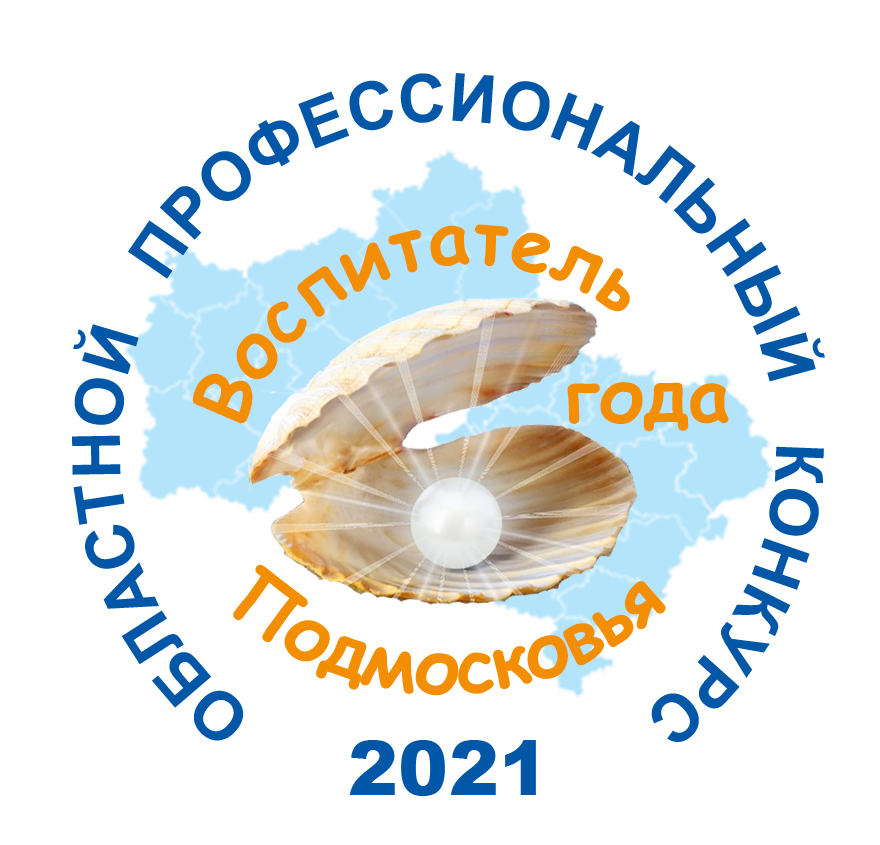 26 марта 2024 годаприглашаем принять участие в X Подмосковном Слёте участников областного конкурса «Воспитатель года Подмосковья»,который проводится по согласованию с Министерством образования Московской области в рамках деятельности Московского областного центра дошкольного образования Место проведения Подмосковного Слёта:ГОУ ВО МО «Государственный гуманитарно-технологический университет»,Орехово-Зуевский г.о., ул. Зеленая, д. 22 1 учебный корпус, ЛекторийНачало мероприятия в 11.00Заявки на сопровождающего участника Конкурса принимаютсядо 22 марта 2024 года по ссылке https://forms.yandex.ru/u/65c094bbd046889b0b85be25/Все расходы, связанные с проездом и питанием участника несет командирующая сторона.Контактное лицо - Сорокина Вероника Александровна  (8-915-284-08-34)График приёма документовдля участия в областном конкурсе«Воспитатель года Подмосковья- 2024»       Документы конкурсанта, необходимые для предоставления:- представление Заявителя на бланке Управления образования;- приказ или выписка из протокола о победителях, лауреатах и призерах муниципального этапа;- скан лицензии на право ведения образовательной деятельности организации с темой письма «Воспитатель года- 2024»;- заполненная участником Яндекс-форма  https://forms.yandex.ru/u/65c08ef6eb61469918183254/ ,  до 15 марта 2024 года - материалы заочного этапа загружены в Яндекс-форму  https://forms.yandex.ru/u/65c0a0d8d046889d0b85be2c/ , до 3 апреля 2024 годаПакет документов, прислать на почту centrdo@ggtu.ru  с темой письма «Воспитатель года- 2024» в соответствии с графиком.№п/пДата сдачи документовНаименование муниципальных образований Московской области18.03.2024Балашиха г.о.18.03.2024Богородский г.о.18.03.2024Бронницы г.о.18.03.2024Власиха г.о.18.03.2024Волоколамский г.о.18.03.2024Воскресенск г.о.18.03.2024Восход г.о.18.03.2024Дзержинский г.о.18.03.2024Дмитровский г.о.18.03.2024Долгопрудный г.о.18.03.2024Домодедово г.о.18.03.2024Дубна г.о.18.03.2024Егорьевск г.о.18.03.2024Жуковский г.о.18.03.2024Зарайск г.о.18.03.2024Звёздный городок18.03.2024Истра г.о.18.03.2024Кашира г.о.18.03.2024Клин г.о.19.03.2024Коломенский г.о. (Озёры)19.03.2024Королёв г.о.19.03.2024Котельники г.о.19.03.2024Красногорск г.о.19.03.2024Краснознаменск г.о.19.03.2024Ленинский г.о.19.03.2024Лобня г.о.19.03.2024Лосино-Петровский 19.03.2024Лотошино г.о.19.03.2024Луховицы г.о.19.03.2024Лыткарино г.о.19.03.2024Люберцы г.о.19.03.2024Можайский г.о.19.03.2024Молодёжный г.о.19.03.2024Мытищи г.о.19.03.2024Наро-Фоминский 19.03.2024Одинцовский г.о.19.03.2024Орехово-Зуевский 19.03.2024Павлово – Посадский (Электрогорск г.о.)19.03.2024Подольск г.о.19.03.2024Пушкинский г.о.19.03.2024Раменский г.о.19.03.2024Реутов г.о.19.03.2024Рузский г.о. 19.03.2024Сергиево-Посадский19.03.2024Серебряные-Пруды 20.03.2024Серпуховский г.о. (Пущино г.о. Протвино г.о.)20.03.2024Солнечногорский г.о.20.03.2024Ступино г.о.20.03.2024Талдомский г.о.20.03.2024Фрязино г.о.20.03.2024Химки г.о.20.03.2024Черноголовка г.о.20.03.2024Чехов г.о.20.03.2024Шатура г.о.20.03.2024Шаховская г.о.20.03.2024Щёлково г.о. 20.03.2024 Электросталь г.о.